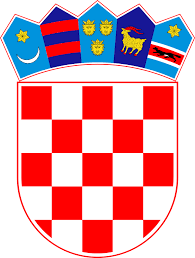   REPUBLIKA HRVATSKA	    ISTARSKA ŽUPANIJAGRAD POREČ – PARENZOKLASA: 320-01/18-01/08URBROJ: 2167/01-03/1-18-1Poreč, 16.05.2018.Na temelju članka 20. Pravilnika o financiranju programa i projekta koje provode organizacije civilnog društva („Službeni glasnik grada Poreča-Parenzo“ broj 1/16 i 1/18) Upravni odjel za proračun i gospodarstvo objavljujeII. Javni natječaj za financiranje programa i projekata udruga u području poljoprivredeI.Grad Poreč-Parenzo poziva udruge koje su programski/projektno usmjerene na rad u području poljoprivrede, da se prijave za financijsku podršku programima/projektima koji doprinose razvoju poljoprivrede na području Grada Poreča - Parenzo.II.Sukladno članku 4, stavak 2 Uredbe o kriterijima, mjerilima i postupcima financiranja i ugovaranja programa i projekata od interesa za opće dobro koje provode udruge (Narodne novine 26/2015) dio natječajne procedure Grad Poreč – Parenzo provodi u suradnji sa Zakladom za poticanje partnerstva i razvoja civilnog društva (u daljnjem tekstu: Zakalda) iz Pule. III.Ukupno planirana vrijednost Natječaja je 20.000,00 kuna.Planirana vrijednost po područjima te najniži i najviši iznos sredstava po područjima određuju se kako slijedi:IV.Rok za podnošenje prijedloga programa/projekata je 30 dana od dana objave Natječaja, a završava 15.06.2018. godine. Prijave se dostavljaju isključivo na propisanim obrascima, koji su zajedno s Uputama za prijavitelje, dostupni na mrežnim stranicama Grada Poreča-Parenzo www.porec.hr i Zaklade (www.civilnodrustvo-istra.hr).Prijave se dostavljaju u zatvorenoj omotnici preporučenom poštom na adresu: Zaklada za poticanje partnerstva i razvoja civilnog društva, Riva 8, 52100 Pula ili osobno predaju u prijamni ured Zaklade (od ponedjeljka do petka od 8:00 do 15:00 sati), s napomenom „Javni natječaj za financiranje programa i projekata organizacija civilnog društva Grada Poreča za 2018. godinu u području poljoprivrede – NE OTVARAJ“.VI.Na ovaj natječaj jedna udruga može prijaviti najviše jedan program/projekt na razdoblje provedbe do 31.12.2018. godine. Udruga koja je ugovorila jedan program/projekt može istovremeno biti partner drugim udrugama na provedbi njihovih projekata u okviru ovog Natječaja. Pravo prijave na ovaj natječaj imaju udruge koje zadovoljavaju sljedeće uvjete:da su upisane u Registar udruga,da su upisane u Registar neprofitnih organizacija pri Ministarstvu financija,da je svojim statutom opredijeljena za obavljanje djelatnosti i aktivnosti koje su u skladu s prioritetom natječaja,da je sjedište udruge registrirano na području Grada Poreča – Parenzo, da svojim programima/projektom obuhvaća korisnike s područja Grada Poreča-Parenzo,da prijavljene aktivnosti provodi na području Grada Poreča – Parenzo,da je uskladila svoj statut sa odredbama Zakona o udrugama („Narodne novine“ broj 74/14) ili je podnijela zahtjev za usklađivanjem statuta nadležnom uredu (što dokazuje potvrdom nadležnog ureda),da je osoba ovlaštena za zastupanje udruge (i potpisivanje ugovora o dodjeli financijskih sredstava) u mandatu, što se potvrđuje uvidom u Registar udruga,da vode transparentno financijsko poslovanje u skladu sa zakonskim propisima,da uredno ispunjavaju obveze iz ranije sklopljenih ugovora o financiranju iz javnih izvora,da uredno ispunjavaju obvezu plaćanja doprinosa za mirovinsko i zdravstveno osiguranje i plaćanja poreza, drugih davanja prema državnom proračunu i proračunu Grada Poreča-Parenzo, te ustanovama i poduzećima čiji je osnivač/vlasnik Grad Poreč-Parenzo,da se protiv osobe ovlaštene za zastupanje udruge i voditelja programa/projekta ne vodi kazneni postupak i nije pravomoćno osuđen za prekršaje i kaznena djela sukladno odredbama Uredbe o kriterijima, mjerilima i postupcima financiranja i ugovaranja programa i projekta od interesa za opće dobro koje provode udruge („Narodne novine“ broj 26/15).VII. Postupak zaprimanja, otvaranja i pregleda dostavljenih prijava, procjena prijava, dostava dodatne dokumentacije, ugovaranje, donošenje odluke o dodjeli financijskih sredstava, podnošenje prigovora, postupanje s dokumentacijom kao i indikativni kalendar provedbe Natječaja detaljno su opisani u Uputama za prijavitelje. Razmatrat će se samo programi/projekti koji su pravodobno prijavljeni te koji u cijelosti zadovoljavaju propisane uvjete Natječaja.VIII.S organizacijama kojima će biti odobrena financijska sredstva, Grad Poreč-Parenzo će sklopiti ugovor kojim će se detaljnije propisati prava i obveze potpisnika.IX.Sva pitanja vezana uz Natječaj mogu se postaviti elektroničkim putem slanjem upita na adresu e-pošte: natjecaji@civilnodrustvo-istra.hr najkasnije do 08.06.2018. godine. Odgovori na pojedine upite bit će poslani najkasnije u roku od 3 dana od dana zaprimanja upita izravno na adrese onih koji su pitanja postavili.U svrhu osiguranja ravnopravnosti svih potencijalnih prijavitelja, Grad Poreč-Parenzo i Zaklada ne mogu davati prethodna mišljenja o prihvatljivosti prijavitelja, partnera, aktivnosti ili troškova navedenih u prijavi.       Pročelnikdr. sc. Darko SaftićPodručje natječaja:PoljoprivredaAktivnost u proračunu:  Aktivnost A100006: Sufinanciranje rada udruga u poljoprivrediNajniži iznos sredstava koji se može prijaviti i ugovoriti po pojedinoj prijavi10.000,00Najviši iznos sredstava koji se može prijaviti i ugovoriti po pojedinoj prijavi20.000,00Najmanji broj prijava koje će se financirati1Najveći broj prijava koje će se financirati1Ukupno raspoloživi iznos20.000,00